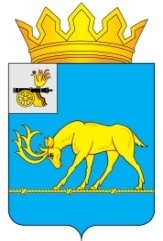 АДМИНИСТРАЦИЯ МУНИЦИПАЛЬНОГО ОБРАЗОВАНИЯ«ТЕМКИНСКИЙ РАЙОН» СМОЛЕНСКОЙ ОБЛАСТИПОСТАНОВЛЕНИЕот 29.03.2022  №  124                                                                               с. ТемкиноО внесении изменения в      постановление Администрации муниципального образования «Темкинский район» Смоленской области от 19.02.2021 № 45 В соответствии со статьей 179 Бюджетного кодекса Российской Федерации, с Федеральным законом от 06.10.2003 № 131-ФЗ «Об общих принципах организации местного самоуправления в Российской Федерации», постановлением Администрации муниципального образования «Темкинский район» Смоленской области от 18.02.2022 № 53 «Об утверждении Порядка принятия решения о разработке муниципальных программ, их формирования и реализации», Администрация муниципального образования «Темкинский район» Смоленской  области  п о с т а н о в л я е т:1.   Внести в постановление Администрации муниципального образования «Темкинский район» Смоленской области от 19.02.2021 № 45  «Об утверждении муниципальной программы «Развитие субъектов малого и среднего предпринимательства на территории Темкинского сельского поселения Темкинского района Смоленской области» следующее изменение:1.1. Муниципальную программу «Развитие субъектов малого и среднего предпринимательства на территории Темкинского сельского поселения Темкинского района Смоленской области» изложить в новой редакции (прилагается). 2. Настоящее постановление разместить на официальном сайте Администрации муниципального образования «Темкинский район» Смоленской области в информационно - телекоммуникационной сети «Интернет». 3.      Контроль за исполнением  настоящего постановления оставляю за собой.Глава муниципального образования«Темкинский район» Смоленской области                                                   С.А.ГуляевУТВЕРЖДЕНАпостановлением Администрации муниципального образования «Темкинский район» Смоленской области от 19.02.2021 № 45                       (в редакции постановления Администрации муниципального образования «Темкинский район» Смоленской области                                   от 29.03.2022 № 124)МУНИЦИПАЛЬНАЯ ПРОГРАММА «Развитие субъектов малого и среднего предпринимательства на территории Темкинского сельского поселения Темкинского района Смоленской области» ПАСПОРТ муниципальной  программы1.Основные положения2. Показатели муниципальной программы3. Структура муниципальной программы4. Финансовое обеспечение муниципальной программыРаздел 1. Стратегические приоритеты в сфере реализациимуниципальной программыРазвитию субъектов малого и среднего бизнеса уделяется особое внимание, как на федеральном, региональном уровнях власти, так и на уровне местного самоуправления. Малый и средний бизнес играет важную роль в решении экономических и социальных  задач  Темкинского сельского поселения Темкинского района Смоленской области: - способствует насыщению потребительского рынка товарами, услугами и занятости населения, формированию конкурентной среды, обеспечивает стабильность налоговых поступлений в местный бюджет поселения. Финансово-экономический кризис оказал влияние на все секторы экономики, в том числе на субъектов  малого и среднего предпринимательства, что привело к снижению количественных и качественных показателей.Предприятия данного сегмента рынка особенно подвержены влиянию меняющейся экономической конъюнктуры, поэтому им необходима дополнительная поддержка со стороны местных властей.Темпы наращивания этой сферы экономики поселения не могут быть увеличены, если существенно не изменятся правовые и экономические условия для свободного развития  субъектов малого и среднего предпринимательства.          Малые предприятия создают новые рабочие места, в том числе для молодежи и незащищенных слоев общества, снижают уровень безработицы, обеспечивают рост доходов населения и, как следствие, способствуют повышению качества жизни населения в районе. Малый бизнес способствует формированию среднего класса – основного гаранта социальной и политической стабильности общества.На становление и развитие субъектов малого и среднего  предпринимательства на территории Темкинского сельского поселения  Темкинского района Смоленской области серьезное влияние оказывают существующая в стране экономическая ситуация и связанные с ней общие для всех муниципальных образований проблемы, а именно:- действующие правовые акты, регулирующие отношения в сфере  развития субъектов малого и среднего  предпринимательства, не в полной мере обеспечивают условия для создания и функционирования его субъектов;- отсутствие стартового капитала и знаний для успешного начала предпринимательской деятельности, а также средств на ее развитие;- высокие процентные ставки банковских кредитов, недоступность лизинговых услуг;- усложнена административно-разрешительная система по осуществлению деятельности субъектов малого и среднего  предпринимательства (лицензирование, сертификация, система контроля и т.д.).Существенным негативным фактором, сдерживающим развитие субъектов малого и среднего  предпринимательства, является отсутствие развитых рыночных механизмов его поддержки.С целью формирования условий для развития субъектов малого и среднего предпринимательства на территории Темкинского  сельского поселения Темкинского района Смоленской области необходимо объединение усилий самих субъектов малого и среднего предпринимательства, их общественных объединений, структур его поддержки и органов местного самоуправления. Результатом взаимодействия должно стать совершенствование нормативно-правовой базы, регулирующей предпринимательскую деятельность, информационной базы, финансовых механизмов поддержки субъектов малого и среднего предпринимательства, содействие занятости населения в секторе  субъектов малого и среднего бизнеса, развитие инфраструктуры на территории Темкинского  сельского поселения Темкинского района Смоленской области.Раздел 2. Сведения о региональном проектеМероприятия, связанные с реализацией региональных проектов, в муниципальной программе отсутствуют.Раздел 3. Сведения о ведомственном проекте       Мероприятия, связанные с реализацией ведомственных проектов, в муниципальной программе отсутствуют.Раздел 4. Паспорт комплекса процессных мероприятийПАСПОРТкомплекса процессных мероприятий«Информационное обеспечение предприятий малого бизнеса»Общие положенияПоказатели реализации комплекса процессных мероприятийРаздел 5. Оценка применения мер государственного регулирования в части налоговых льгот, освобождений и иных преференций по налогам и сборам в сфере реализации муниципальной программы.Меры государственного и муниципального регулирования в части налоговых льгот, освобождений и иных преференций по налогам и сборам в сфере реализации муниципальной программы не предусмотрены.Раздел 6. Сведения о финансировании структурных элементов муниципальной программы.СВЕДЕНИЯо финансировании структурных элементов муниципальной программы «Развитие субъектов малого и среднего предпринимательства на территории Темкинского сельского поселения Темкинского района Смоленской области»Отп. 1 экз. – в делоИсп. Хаметова Ю.В.  тел. 2-16-4329.03.2022 Визы:   А.М. Муравьев             Е.А. Утенкова             Е.В. Ястребова             А.Н. Ручкина             Е.Г. ПересыпкинаРазослать:   Прокуратура,                    райсовет,                    отдел с/п,                    фин. управление,                    отдел экономики,                    системный администраторОтветственный исполнитель муниципальной программыОтдел по организации и обеспечению исполнительно-распорядительных полномочий Темкинского сельского поселения Администрации муниципального образования «Темкинский район» Смоленской областиСроки (этапы) реализации муниципальной программыЭтап I-2021 год.Этап II-2022-2024 год.Цель муниципальной программыЦель 1: обеспечение общих благоприятных условий для развития субъектов малого и среднего предпринимательстваНаправления (подпрограммы)-Региональные проекты, реализуемые в рамках муниципальной программы-Объемы финансового обеспечения за весь период реализацииОбщий объем финансирования составляет 3,0 тыс. рублей, из них:2021 год – 1,0 тыс. рублей;2022 год – 1,0 тыс. рублей,Из них:средства бюджета Темкинского сельского поселения 1,0 тыс. рублей;2023 год – 1,0 тыс. рублей,Из них:средства бюджета Темкинского сельского поселения 1,0 тыс. рублей;2024 год – 1,0 тыс. рублейИз них:средства бюджета Темкинского сельского поселения 1,0 тыс. рублей.№ п/пНаименование  показателяЕд. изм.Планируемые значения показателейПланируемые значения показателейПланируемые значения показателейПроцент выполнения12345671.Создание благоприятных условий для развития малого и среднего предпринимательства(шт.)2022120231202412022-2024100%№ п/пЗадача структурного элементаЗадача структурного элементаКраткое описание ожидаемых эффектов от реализации задачи структурного элементаСвязь с показателями12234Комплекс процессных мероприятий «Информационное обеспечение предприятий малого бизнеса»Комплекс процессных мероприятий «Информационное обеспечение предприятий малого бизнеса»Комплекс процессных мероприятий «Информационное обеспечение предприятий малого бизнеса»Комплекс процессных мероприятий «Информационное обеспечение предприятий малого бизнеса»Комплекс процессных мероприятий «Информационное обеспечение предприятий малого бизнеса»1.1Задача №1Создание благоприятных условий для развития малого и среднего предпринимательстваСоздание благоприятных условий для развития малого и среднего предпринимательстваКоличество мероприятий№ п/пНаименование муниципальной программы/источник финансового обеспеченияОбъем средств на реализацию муниципальной программы на очередной финансовый год и плановый период (тыс. руб.)Объем средств на реализацию муниципальной программы на очередной финансовый год и плановый период (тыс. руб.)Объем средств на реализацию муниципальной программы на очередной финансовый год и плановый период (тыс. руб.)Объем средств на реализацию муниципальной программы на очередной финансовый год и плановый период (тыс. руб.)1.«Развитие субъектов малого и среднего предпринимательства на территории Темкинского сельского поселения Темкинского района Смоленской области»всего2022202320241.«Развитие субъектов малого и среднего предпринимательства на территории Темкинского сельского поселения Темкинского района Смоленской области»3,01,01,01,0Местный бюджет3,01,01,01,0Ответственный за выполнение комплекса процессных мероприятийотдел по организации и обеспечению исполнительно - распорядительных полномочий Темкинского сельского поселения Темкинского района Смоленской области Администрации муниципального образования «Темкинский район» Смоленской областиСвязь с муниципальной программоймуниципальная программа «Развитие субъектов малого и среднего предпринимательства на территории Темкинского сельского поселения Темкинского района Смоленской области»№п/пНаименование показателя реализации Ед. изм.Базовое значение показателя реализации (к очередному финансовому году)Планируемое значение показателя реализации на очередной финансовый год и плановый периодПланируемое значение показателя реализации на очередной финансовый год и плановый периодПланируемое значение показателя реализации на очередной финансовый год и плановый период№п/пНаименование показателя реализации Ед. изм.Базовое значение показателя реализации (к очередному финансовому году)20222023202412345671.Создание благоприятных условий для развития малого и среднего предпринимательствашт100100100100№ п/пНаименованиеУчастник муниципальной программыИсточник финансового обеспечения (расшифровать)Объем средств на реализацию  муниципальной программы на очередной финансовый год и плановый период (тыс. рублей)Объем средств на реализацию  муниципальной программы на очередной финансовый год и плановый период (тыс. рублей)Объем средств на реализацию  муниципальной программы на очередной финансовый год и плановый период (тыс. рублей)Объем средств на реализацию  муниципальной программы на очередной финансовый год и плановый период (тыс. рублей)№ п/пНаименованиеУчастник муниципальной программыИсточник финансового обеспечения (расшифровать)всего20222023202412345678Информационное обеспечение предприятий малого бизнесаИнформационное обеспечение предприятий малого бизнесаИнформационное обеспечение предприятий малого бизнесаИнформационное обеспечение предприятий малого бизнесаИнформационное обеспечение предприятий малого бизнесаИнформационное обеспечение предприятий малого бизнесаИнформационное обеспечение предприятий малого бизнесаИнформационное обеспечение предприятий малого бизнеса1.1.Создание благоприятных условий для развития малого и среднего предпринимательстваотдел по организации и обеспечению исполнительно - распорядительных полномочий Темкинского сельского поселения Темкинского района Смоленской области Администрации муниципального образования «Темкинский район» Смоленской областисредства бюджета муниципального образования30,01,01,01,0Итого по комплексу процессных мероприятийИтого по комплексу процессных мероприятий30,01,01,01,0Всего по муниципальной программеВсего по муниципальной программеВсего по муниципальной программе30,01,01,01,0